
Drodzy Uczniowie!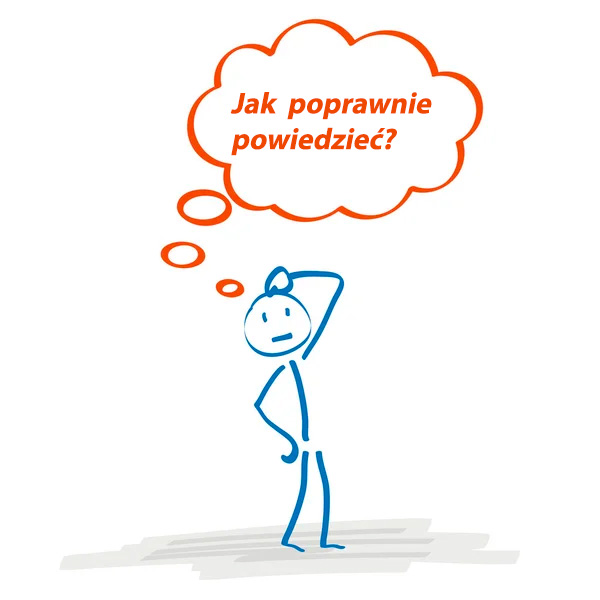     Czas na kolejne zadanie w ramach akcji „Teraz polski!”Zapoznajcie się                        z wiadomościami na temat błędów językowych, a następnie spróbujcie zrobić kartę pracy „Poszukiwacze błędów”.                   Powodzenia!                              Anna BrzezińskaJęzyk polski może sprawiać trudności i to  nie tylko obcokrajowcom. Czasami zastanawiamy się, jak poprawnie coś powiedzieć, która forma jest właściwa…   Poniżej znajdziecie wskazówki, jakich błędów unikać i jakie formy są poprawne. Możecie również pobawić się w poszukiwaczy błędów i rozwiązać zadania, które zostaną ocenione przez nauczycieli języka polskiego.Która forma jest poprawna?„Masło maślne”Warto też unikać błędów, które potocznie nazywane są „masłem maślanym”. To tzw. pleonazmy, czyli takie sformułowania, w których jedna część wypowiedzi zawiera treść występującą także w drugiej części.KolokwializmyTo takie słowa, wyrażenia, które stosujemy w mowie  potocznej.Możemy używać ich w codziennych rozmowach, ale unikamy ich w sytuacjach oficjalnych, w wypracowaniach.niepoprawna formapoprawna formaten pomarańcz (owoc)ta pomarańcza (owoc)dwóch kocydwóch kocówwłanczamwłączamposzłemposzedłemwziąśćwziąćubierać płaszcz, ubierać butywłożyć płaszcz, włożyć butyswetrsweterdziesiąty majdziesiątego majaw książce pisze…w książce jest napisane…w cudzysłowiuw cudzysłowiew każdym bądź raziew każdym raziepółtorej kilopółtora kiloumię,rozumięumiem, rozumiemw cudzysłowiuw cudzysłowieniepoprawna formapoprawna formawracać z powrotemwracać lub powrócićcofać do tyłucofać się, iść do tyłukontynuować dalejkontynuować, mówić dalejfakt autentycznyfakt, autentyczne wydarzeniewspólnie razemwspólnie albo razempoprawić się na lepszepoprawić siętylko i wyłącznietylko albo wyłączniepierwszy prototypprototypeksport za granicęeksportspadać w dółspadaćpodnieść rękę do górypodnieść rękękolokwializmpoprawna formagapić siępatrzećczaić, jarzyćrozumieć cośwciskać komuś kitwprowadzać kogoś w błąd, okłamywać kogośrobić sobie jajażartować z czegośmieć dołabyć w złym humorze